АННОТАЦИЯдополнительной профессиональной программы повышения квалификации по теме «Аудиологический скрининг новорожденных» по специальности «Неонатология», «Педиатрия» и для специалистов со средним профессиональным (медицинским) образованием Категория слушателей: Врач – педиатр. Высшее профессиональное образование по одной из специальностей "Лечебное дело", "Педиатрия" и послевузовское профессиональное образование (интернатура и (или) ординатура) по специальности "Педиатрия" или профессиональная переподготовка по специальности "Педиатрия" при наличии послевузовского профессионального образования по специальности "Общая врачебная практика (семейная медицина)"; сертификат специалиста по специальности "Педиатрия"; без предъявления требований к стажу работы.Врач – неонатолог. Высшее профессиональное образование по одной из специальностей "Лечебное дело", "Педиатрия" и послевузовское профессиональное образование (интернатура и (или) ординатура) по специальности "Неонатология" или профессиональная переподготовка по специальности "Неонатология" при наличии послевузовского профессионального образования по одной из специальностей "Педиатрия", "Анестезиология-реаниматология", сертификат специалиста по специальности "Неонатология", без предъявления требований к стажу работы.Акушер. Среднее профессиональное образование по специальности "Лечебное дело", "Акушерское дело" и сертификат специалиста по специальности "Акушерское дело" без предъявления требований к стажу работы.Старшая акушерка - среднее профессиональное образование (повышенный уровень) по специальности "Лечебное дело", "Акушерское дело" и сертификат специалиста по специальности "Акушерское дело" без предъявления требований к стажу работы.Фельдшер. Среднее профессиональное образование по специальности "Лечебное дело" и сертификат специалиста по специальности "Лечебное дело" без предъявления требований к стажу работы. Медицинская сестра. Среднее профессиональное образование по специальности "Лечебное дело", "Акушерское дело", "Сестринское дело" и сертификат специалиста по специальности "Сестринское дело", "Общая практика", "Сестринское дело в педиатрии" без предъявления требований к стажу работы.Старшая медицинская сестра - среднее профессиональное образование (повышенный уровень) по специальности "Лечебное дело", "Акушерское дело", "Сестринское дело" и сертификат специалиста по специальности "Сестринское дело", "Общая практика", "Сестринское дело в педиатрии" без предъявления требований к стажу работы.Медицинская сестра врача общей практики (семейного врача). Среднее профессиональное образование по специальности "Лечебное дело", "Акушерское дело", "Сестринское дело" и сертификат специалиста по специальности "Общая практика" без предъявления требований к стажу работы.Срок обучения: 36 часов. Форма обучения: очная (в форме стажировки). Итоговая аттестация: итоговая аттестация слушателей, завершающих обучение по программе состоит из итогового отчета о результатах освоения ДПП и итоговой аттестации в форме тестирования на бумажных носителях.Итоговый документ: удостоверение о повышении квалификации установленного образца.Режим занятий: 6-8 часов в деньУЧЕБНЫЙ ПЛАН.ЛЗ – лекционные занятия; ПЗ – практика; СП – самостоятельная подготовка.*С учетом базовых знаний слушателей и актуальности в Программу могут быть внесены изменения в распределение учебного времени, предусмотренного учебным планом программы, в пределах 15% от общего количества учебных часов.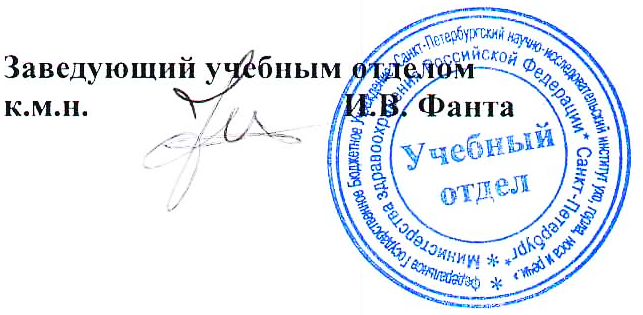 КодНаименование раздела дисциплины и темыВсего часов*В том числеВ том числеВ том числеФорма контроляРезультаты (компе-тенции)КодНаименование раздела дисциплины и темыВсего часов*ЛЗПЗСПФорма контроляРезультаты (компе-тенции)1.Медицинские и социальные аспекты тугоухости и глухоты.44ПК-12.Анатомия и психофизиология слуховой системы ребенка.33ПК-13.Диагностика нарушений слуха у детей. Современные подходы и методы.132101ПК-13.1.Психоакустические методы исследования слуха у детей.6,5150,53.2.Объективные методы исследования слуха.6,5150,54.Единая система аудиологического скрининга новорожденных.11281ПК-15.Организация учета и отчетности по результатам аудиологического скрининга в роддомах, отделениях для новорожденных, детских поликлиниках, детских сурдоцентрах.321ПК-26.Итоговая аттестация (ИА)2ЭкзаменИТОГО:3613183